«Казачьи игры»11 сентября 2021г. казачата 1"Б" и 1"Е" классов познакомились с казаками Каширинского куреня. Ребята и девчата приняли участие в казачьих играх и соревновались в эстафетах: перетягивании каната и боях подушками. По казачьей традиции мероприятие благословил духовник казачьего общества Отец Спиридон. Юных казачат приехал поддержать и подарить сладкие подарки депутат городской Думы Краснодара Павел Андреевич Попов. Ребята показали высокий уровень подготовки и волю к победе, за что были награждены грамотами.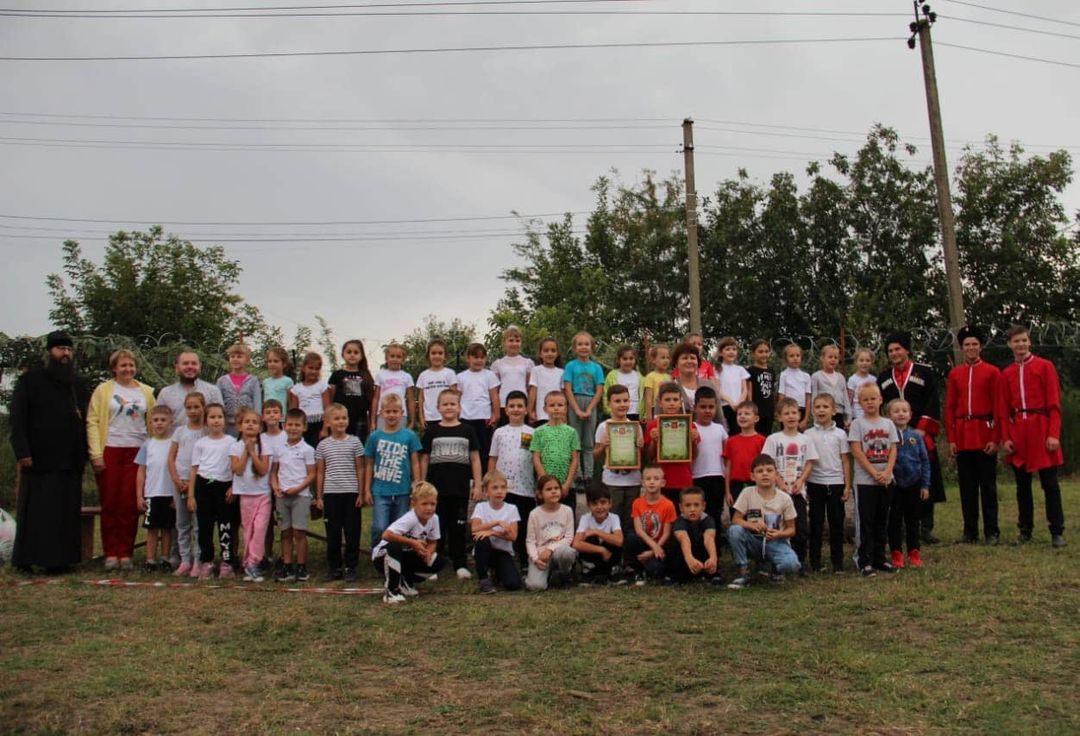 